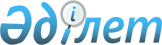 Об установлении квоты рабочих мест для несовершеннолетних выпускников интернатных организаций
					
			Утративший силу
			
			
		
					Постановление акимата города Рудного Костанайской области от 11 мая 2012 года № 617. Зарегистрировано Управлением юстиции города Рудного Костанайской области 4 июня 2012 года № 9-2-213. Утратило силу постановлением акимата города Рудного Костанайской области от 21 апреля 2016 года № 431      Сноска. Утратило силу постановлением акимата города Рудного Костанайской области от 21.04.2016 № 431.

      В соответствии с подпунктом 5-6) статьи 7 Закона Республики Казахстан от 23 января 2001 года "О занятости населения", статьей 31 Закона Республики Казахстан от 23 января 2001 года "О местном государственном управлении и самоуправлении в Республике Казахстан", акимат города Рудного ПОСТАНОВЛЯЕТ:

      1. Установить квоту рабочих мест для несовершеннолетних выпускников интернатных организаций в размере одного процента от общей численности рабочих мест на предприятиях, в организациях и учреждениях всех форм собственности города Рудного.

      2. Государственному учреждению "Рудненский городской отдел занятости и социальных программ" руководствоваться данным постановлением при направлении на работу обратившихся несовершеннолетних выпускников интернатных организаций.

      3. Контроль за исполнением настоящего постановления возложить на заместителя акима города Рудного Ишмухамбетова А.А.

      4. Настоящее постановление вводится в действие по истечении десяти календарных дней после дня его первого официального опубликования. 


					© 2012. РГП на ПХВ «Институт законодательства и правовой информации Республики Казахстан» Министерства юстиции Республики Казахстан
				
      Аким города Рудного

Б. Гаязов
